ANEXO I DO EDITAL Nº 133/2016FORMULÁRIO DE INSCRIÇÃO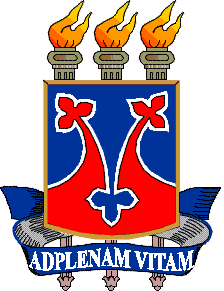 UNIVERSIDADE ESTADUAL DO SUDOESTE DA BAHIAPrograma de Pós-Graduação em Engenharia e Ciência de AlimentosUNIVERSIDADE ESTADUAL DO SUDOESTE DA BAHIAPrograma de Pós-Graduação em Engenharia e Ciência de AlimentosUNIVERSIDADE ESTADUAL DO SUDOESTE DA BAHIAPrograma de Pós-Graduação em Engenharia e Ciência de AlimentosUNIVERSIDADE ESTADUAL DO SUDOESTE DA BAHIAPrograma de Pós-Graduação em Engenharia e Ciência de AlimentosUNIVERSIDADE ESTADUAL DO SUDOESTE DA BAHIAPrograma de Pós-Graduação em Engenharia e Ciência de AlimentosUNIVERSIDADE ESTADUAL DO SUDOESTE DA BAHIAPrograma de Pós-Graduação em Engenharia e Ciência de AlimentosUNIVERSIDADE ESTADUAL DO SUDOESTE DA BAHIAPrograma de Pós-Graduação em Engenharia e Ciência de AlimentosUNIVERSIDADE ESTADUAL DO SUDOESTE DA BAHIAPrograma de Pós-Graduação em Engenharia e Ciência de AlimentosUNIVERSIDADE ESTADUAL DO SUDOESTE DA BAHIAPrograma de Pós-Graduação em Engenharia e Ciência de AlimentosUNIVERSIDADE ESTADUAL DO SUDOESTE DA BAHIAPrograma de Pós-Graduação em Engenharia e Ciência de AlimentosUNIVERSIDADE ESTADUAL DO SUDOESTE DA BAHIAPrograma de Pós-Graduação em Engenharia e Ciência de AlimentosUNIVERSIDADE ESTADUAL DO SUDOESTE DA BAHIAPrograma de Pós-Graduação em Engenharia e Ciência de AlimentosFORMULÁRIO DE INSCRIÇÃOFORMULÁRIO DE INSCRIÇÃOFORMULÁRIO DE INSCRIÇÃOFORMULÁRIO DE INSCRIÇÃOFORMULÁRIO DE INSCRIÇÃOFORMULÁRIO DE INSCRIÇÃOFORMULÁRIO DE INSCRIÇÃOFORMULÁRIO DE INSCRIÇÃOFORMULÁRIO DE INSCRIÇÃOFORMULÁRIO DE INSCRIÇÃOFORMULÁRIO DE INSCRIÇÃOFORMULÁRIO DE INSCRIÇÃONível Pretendido: (    ) Mestrado          (    ) DoutoradoNível Pretendido: (    ) Mestrado          (    ) DoutoradoNível Pretendido: (    ) Mestrado          (    ) DoutoradoNível Pretendido: (    ) Mestrado          (    ) DoutoradoNível Pretendido: (    ) Mestrado          (    ) DoutoradoNível Pretendido: (    ) Mestrado          (    ) DoutoradoNível Pretendido: (    ) Mestrado          (    ) DoutoradoNível Pretendido: (    ) Mestrado          (    ) DoutoradoNível Pretendido: (    ) Mestrado          (    ) DoutoradoNível Pretendido: (    ) Mestrado          (    ) DoutoradoNível Pretendido: (    ) Mestrado          (    ) DoutoradoNível Pretendido: (    ) Mestrado          (    ) DoutoradoÁrea de Concentração: (    ) Engenharia de Alimentos          (    ) Ciência de AlimentosÁrea de Concentração: (    ) Engenharia de Alimentos          (    ) Ciência de AlimentosÁrea de Concentração: (    ) Engenharia de Alimentos          (    ) Ciência de AlimentosÁrea de Concentração: (    ) Engenharia de Alimentos          (    ) Ciência de AlimentosÁrea de Concentração: (    ) Engenharia de Alimentos          (    ) Ciência de AlimentosÁrea de Concentração: (    ) Engenharia de Alimentos          (    ) Ciência de AlimentosÁrea de Concentração: (    ) Engenharia de Alimentos          (    ) Ciência de AlimentosÁrea de Concentração: (    ) Engenharia de Alimentos          (    ) Ciência de AlimentosÁrea de Concentração: (    ) Engenharia de Alimentos          (    ) Ciência de AlimentosÁrea de Concentração: (    ) Engenharia de Alimentos          (    ) Ciência de AlimentosÁrea de Concentração: (    ) Engenharia de Alimentos          (    ) Ciência de AlimentosÁrea de Concentração: (    ) Engenharia de Alimentos          (    ) Ciência de AlimentosIDENTIFICAÇÃO DO CANDIDATOIDENTIFICAÇÃO DO CANDIDATOIDENTIFICAÇÃO DO CANDIDATONúmero de Identificação(a ser preenchido pela coordenação do programa)Número de Identificação(a ser preenchido pela coordenação do programa)Número de Identificação(a ser preenchido pela coordenação do programa)Número de Identificação(a ser preenchido pela coordenação do programa)Número de Identificação(a ser preenchido pela coordenação do programa)Número de Identificação(a ser preenchido pela coordenação do programa)Número de Identificação(a ser preenchido pela coordenação do programa)Número de Identificação(a ser preenchido pela coordenação do programa)Número de Identificação(a ser preenchido pela coordenação do programa)NOME COMPLETO:NOME COMPLETO:NOME COMPLETO:NOME COMPLETO:NOME COMPLETO:NOME COMPLETO:NOME COMPLETO:NOME COMPLETO:NOME COMPLETO:NOME COMPLETO:NOME COMPLETO:NOME COMPLETO:FILIAÇÃO:FILIAÇÃO:FILIAÇÃO:FILIAÇÃO:FILIAÇÃO:FILIAÇÃO:FILIAÇÃO:FILIAÇÃO:FILIAÇÃO:FILIAÇÃO:FILIAÇÃO:FILIAÇÃO:CPF:IDENTIDADE:IDENTIDADE:ÓRGÃO EMISSOR:ÓRGÃO EMISSOR:UF:UF:UF:DATA DE EMISSÃO:DATA DE EMISSÃO:DATA DE EMISSÃO:DATA DE EMISSÃO:DATA DE NASCIMENTO:DATA DE NASCIMENTO:NACIONALIDADE:NACIONALIDADE:VISTO PERMANENTE:(  ) Sim        (  ) NãoVISTO PERMANENTE:(  ) Sim        (  ) NãoVISTO PERMANENTE:(  ) Sim        (  ) NãoVISTO PERMANENTE:(  ) Sim        (  ) NãoVISTO PERMANENTE:(  ) Sim        (  ) NãoSEXO:(  ) Masculino     (  ) FemininoSEXO:(  ) Masculino     (  ) FemininoSEXO:(  ) Masculino     (  ) FemininoENDEREÇO RESIDENCIAL (Rua/Av.):ENDEREÇO RESIDENCIAL (Rua/Av.):ENDEREÇO RESIDENCIAL (Rua/Av.):ENDEREÇO RESIDENCIAL (Rua/Av.):ENDEREÇO RESIDENCIAL (Rua/Av.):ENDEREÇO RESIDENCIAL (Rua/Av.):ENDEREÇO RESIDENCIAL (Rua/Av.):ENDEREÇO RESIDENCIAL (Rua/Av.):ENDEREÇO RESIDENCIAL (Rua/Av.):ENDEREÇO RESIDENCIAL (Rua/Av.):ENDEREÇO RESIDENCIAL (Rua/Av.):ENDEREÇO RESIDENCIAL (Rua/Av.):BAIRRO:BAIRRO:BAIRRO:CEP:CEP:CEP:CEP:CIDADE:CIDADE:CIDADE:CIDADE:CIDADE:UF:PAÍS:PAÍS:E-MAIL:E-MAIL:E-MAIL:E-MAIL:E-MAIL:E-MAIL:E-MAIL:DDD:TEL:FORMAÇÃO ACADÊMICAFORMAÇÃO ACADÊMICAFORMAÇÃO ACADÊMICAFORMAÇÃO ACADÊMICAFORMAÇÃO ACADÊMICAFORMAÇÃO ACADÊMICAFORMAÇÃO ACADÊMICAFORMAÇÃO ACADÊMICAFORMAÇÃO ACADÊMICAFORMAÇÃO ACADÊMICAFORMAÇÃO ACADÊMICAFORMAÇÃO ACADÊMICAGRADUAÇÃOGRADUAÇÃOGRADUAÇÃOGRADUAÇÃOGRADUAÇÃOGRADUAÇÃOGRADUAÇÃOGRADUAÇÃOGRADUAÇÃOGRADUAÇÃOGRADUAÇÃOGRADUAÇÃONOME DO CURSO:NOME DO CURSO:NOME DO CURSO:NOME DO CURSO:NOME DO CURSO:NOME DO CURSO:ANO DE CONCLUSÃO:ANO DE CONCLUSÃO:ANO DE CONCLUSÃO:ANO DE CONCLUSÃO:ANO DE CONCLUSÃO:ANO DE CONCLUSÃO:INSTITUIÇÃO:INSTITUIÇÃO:INSTITUIÇÃO:INSTITUIÇÃO:INSTITUIÇÃO:INSTITUIÇÃO:INSTITUIÇÃO:INSTITUIÇÃO:INSTITUIÇÃO:INSTITUIÇÃO:INSTITUIÇÃO:INSTITUIÇÃO:PAÍS:PAÍS:PAÍS:CIDADE:CIDADE:CIDADE:CIDADE:CIDADE:CIDADE:UF:UF:UF:PÓS-GRADUAÇÃO Lato Sensu (apenas a mais recente, se houver)PÓS-GRADUAÇÃO Lato Sensu (apenas a mais recente, se houver)PÓS-GRADUAÇÃO Lato Sensu (apenas a mais recente, se houver)PÓS-GRADUAÇÃO Lato Sensu (apenas a mais recente, se houver)PÓS-GRADUAÇÃO Lato Sensu (apenas a mais recente, se houver)PÓS-GRADUAÇÃO Lato Sensu (apenas a mais recente, se houver)PÓS-GRADUAÇÃO Lato Sensu (apenas a mais recente, se houver)PÓS-GRADUAÇÃO Lato Sensu (apenas a mais recente, se houver)PÓS-GRADUAÇÃO Lato Sensu (apenas a mais recente, se houver)PÓS-GRADUAÇÃO Lato Sensu (apenas a mais recente, se houver)PÓS-GRADUAÇÃO Lato Sensu (apenas a mais recente, se houver)PÓS-GRADUAÇÃO Lato Sensu (apenas a mais recente, se houver)NOME DO CURSO:NOME DO CURSO:NOME DO CURSO:NOME DO CURSO:NOME DO CURSO:NOME DO CURSO:NOME DO CURSO:NOME DO CURSO:NOME DO CURSO:ANO DE CONCLUSÃO:ANO DE CONCLUSÃO:ANO DE CONCLUSÃO:INSTITUIÇÃO:INSTITUIÇÃO:INSTITUIÇÃO:INSTITUIÇÃO:INSTITUIÇÃO:INSTITUIÇÃO:INSTITUIÇÃO:INSTITUIÇÃO:INSTITUIÇÃO:INSTITUIÇÃO:INSTITUIÇÃO:INSTITUIÇÃO:PAÍS:PAÍS:PAÍS:CIDADE:CIDADE:CIDADE:CIDADE:CIDADE:CIDADE:UF:UF:UF:MESTRADO Strictu Sensu (para candidatos ao Doutorado)MESTRADO Strictu Sensu (para candidatos ao Doutorado)MESTRADO Strictu Sensu (para candidatos ao Doutorado)MESTRADO Strictu Sensu (para candidatos ao Doutorado)MESTRADO Strictu Sensu (para candidatos ao Doutorado)MESTRADO Strictu Sensu (para candidatos ao Doutorado)MESTRADO Strictu Sensu (para candidatos ao Doutorado)MESTRADO Strictu Sensu (para candidatos ao Doutorado)MESTRADO Strictu Sensu (para candidatos ao Doutorado)MESTRADO Strictu Sensu (para candidatos ao Doutorado)MESTRADO Strictu Sensu (para candidatos ao Doutorado)MESTRADO Strictu Sensu (para candidatos ao Doutorado)NOME DO CURSO:NOME DO CURSO:NOME DO CURSO:ÁREA DE CONCENTRAÇÃO:ÁREA DE CONCENTRAÇÃO:ÁREA DE CONCENTRAÇÃO:ÁREA DE CONCENTRAÇÃO:ÁREA DE CONCENTRAÇÃO:ÁREA DE CONCENTRAÇÃO:ANO DE CONCLUSÃO:ANO DE CONCLUSÃO:ANO DE CONCLUSÃO:INSTITUIÇÃO:INSTITUIÇÃO:INSTITUIÇÃO:INSTITUIÇÃO:INSTITUIÇÃO:INSTITUIÇÃO:INSTITUIÇÃO:INSTITUIÇÃO:INSTITUIÇÃO:INSTITUIÇÃO:INSTITUIÇÃO:INSTITUIÇÃO:PAÍS:PAÍS:PAÍS:CIDADE:CIDADE:CIDADE:CIDADE:CIDADE:CIDADE:UF:UF:UF:TÍTULO DA DISSERTAÇÃO:TÍTULO DA DISSERTAÇÃO:TÍTULO DA DISSERTAÇÃO:TÍTULO DA DISSERTAÇÃO:TÍTULO DA DISSERTAÇÃO:TÍTULO DA DISSERTAÇÃO:TÍTULO DA DISSERTAÇÃO:TÍTULO DA DISSERTAÇÃO:TÍTULO DA DISSERTAÇÃO:TÍTULO DA DISSERTAÇÃO:TÍTULO DA DISSERTAÇÃO:TÍTULO DA DISSERTAÇÃO:ATUAÇÃO PROFISSIONAL E LOCAL DE TRABALHOATUAÇÃO PROFISSIONAL E LOCAL DE TRABALHOATUAÇÃO PROFISSIONAL E LOCAL DE TRABALHOATUAÇÃO PROFISSIONAL E LOCAL DE TRABALHOInstituiçãoPeríodoPeríodoTipo de atividade (docência, pesquisa, extensão, promoção e atividade particular).InstituiçãoDesdeAtéIndique cronologicamente, começando pela mais recente, suas três últimas atividades profissionais remuneradas.FONTE FINANCIADORA DE SEUS ESTUDOSFONTE FINANCIADORA DE SEUS ESTUDOSFONTE FINANCIADORA DE SEUS ESTUDOSFONTE FINANCIADORA DE SEUS ESTUDOS(   ) Possuo bolsa de estudo concedida (ou a ser concedida) pelo(a) ___________________________________________(   ) Manterei vínculo empregatício durante o curso, percebendo meus vencimentos.(    ) Manterei vínculo empregatício durante o curso, sem perceber meus vencimentos.(    ) Possuo emprego, mas dependerei de bolsa do curso. Meu último salário foi de _____________(    )Não possuo emprego ou bolsa e desejo candidatar-me a uma bolsa do curso.* Somente para candidatos brasileiros.Obs.: A seleção não implica compromisso de bolsa por parte do curso.         O candidato estrangeiro deverá comprovar os meios que disporá para financiar seus estudos.(   ) Possuo bolsa de estudo concedida (ou a ser concedida) pelo(a) ___________________________________________(   ) Manterei vínculo empregatício durante o curso, percebendo meus vencimentos.(    ) Manterei vínculo empregatício durante o curso, sem perceber meus vencimentos.(    ) Possuo emprego, mas dependerei de bolsa do curso. Meu último salário foi de _____________(    )Não possuo emprego ou bolsa e desejo candidatar-me a uma bolsa do curso.* Somente para candidatos brasileiros.Obs.: A seleção não implica compromisso de bolsa por parte do curso.         O candidato estrangeiro deverá comprovar os meios que disporá para financiar seus estudos.(   ) Possuo bolsa de estudo concedida (ou a ser concedida) pelo(a) ___________________________________________(   ) Manterei vínculo empregatício durante o curso, percebendo meus vencimentos.(    ) Manterei vínculo empregatício durante o curso, sem perceber meus vencimentos.(    ) Possuo emprego, mas dependerei de bolsa do curso. Meu último salário foi de _____________(    )Não possuo emprego ou bolsa e desejo candidatar-me a uma bolsa do curso.* Somente para candidatos brasileiros.Obs.: A seleção não implica compromisso de bolsa por parte do curso.         O candidato estrangeiro deverá comprovar os meios que disporá para financiar seus estudos.(   ) Possuo bolsa de estudo concedida (ou a ser concedida) pelo(a) ___________________________________________(   ) Manterei vínculo empregatício durante o curso, percebendo meus vencimentos.(    ) Manterei vínculo empregatício durante o curso, sem perceber meus vencimentos.(    ) Possuo emprego, mas dependerei de bolsa do curso. Meu último salário foi de _____________(    )Não possuo emprego ou bolsa e desejo candidatar-me a uma bolsa do curso.* Somente para candidatos brasileiros.Obs.: A seleção não implica compromisso de bolsa por parte do curso.         O candidato estrangeiro deverá comprovar os meios que disporá para financiar seus estudos.NOME COMPLETO:NOME COMPLETO:NOME COMPLETO:NOME COMPLETO:Local/Data:Local/Data:Local/Data:Assinatura: